 T12 Meeting Minutes 10-20-2021Reminder: After starting a Webex meeting to mute your audio and disable the video feature. Too many attendee’s with active video can interfere with everyone’s audio quality. Hover over the lower edge of your monitor screen to find the icons. 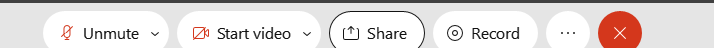 These meetings will be recorded and posted on the WPC site.Please be advised your image will be captured and recorded during the video conference. Your participation in this videoconference equals consent to be recorded as required by law. New BusinessETO maintenance – nothing this weekWSWA maintenance – nothing this weekVelaro maintenance – The Velaro Product Team will be performing maintenance activity on Friday, October 22, at 6:30:00 AM ET, the estimated duration is 1 hour. We do not expect any impact to your service, yet in some cases, there may be a brief interruption.Tickets into production – WA-4308 change to the non-disclosure (NDA) language in ETOYou are being given access to client and/or employer records or information that is deemed private and confidential by statute. You must limit access to such records to that which is necessary to fulfill the requirements of your job. You must only discuss confidential and personal information when necessary to fulfill the requirements of your job. You must maintain an awareness of Employment Security Department guidelines on disclosure of information and if you receive any request for WorkSource Integrated Technology information, you must promptly refer the request to the state Security Administrator.After you leave your current position, information obtained during your employment must remain confidential. Individually identifiable data is confidential and is protected by various state and federal laws (e.g. Chapter 42.56 RCW, 70.02 RCW, 50.13 RCW, 74.04.060 RCW, and 20 CFR 603).You may not make any unauthorized disclosure of private or confidential information about employers, clients, unemployment insurance claimants or employees to any person or entity. Confidential information includes but is not limited to name, birth date, social security number, employee’s wages or hours, unemployment insurance benefit records, tax identification codes of individual employers, DSHS Division of Child Support “New Hires” data.Any personal use of confidential data is strictly prohibited. The unauthorized disclosure or abuse of information deemed private and confidential may subject you to disciplinary action, a civil penalty of $20,000 thousand dollars and other applicable sanctions under state and federal law.WA-4295 This change only affects the TAA team. How you enter transportation or subsistence payments on the TAA obligation dashboard TP will change. If you work TAA and have questions about this change and how to enter transportation or subsistence payment contact the TAA team.Project updates – nothing this weekWhat’s new on WPC –  Customer’s Educational Functioning Level  link on Test and Results TP broken, desk aid is on WPC siteTraining issues/open discussion – Changes to ETO training accountsView/Edit page; Entitled to work in US and Data Sharing noticesUI fraud and ETO accountsFraudulent WSWA employer accounts IE will not be deprecated in October! The timeline for deprecation is after the SharePoint migration project completes but before Windows 11 is deployed (Summer 2022). It will occur sometime between those two projects: Best guess, 3-6 months. Prepare by transitioning to Edge or Chrome. Note: We (ESD staff) notice issues using Chrome and our new SharePoint sitesAdd sites to prevent pop up blockersRemember; clearing cache can remove the allowed site(s) for pop-up blockingTransfer your favorites to Edge browserClick on Favorites ‘star’Click on ellipses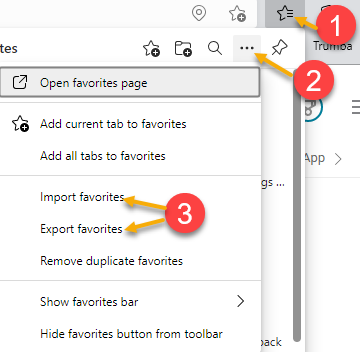 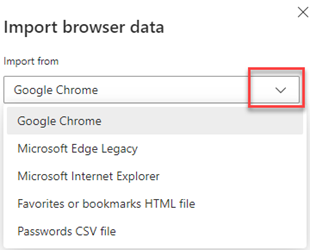 Future ETO report enhancements – ETO Basic and Refresher Training -  Next training is on 11/1/21  9:30-12 ETO Basic training is the 1st Monday 9:30-12 and 3rd Tuesday 1:30-4 of every month (except holidays). Send email to Lynn Aue to receive more information, training account if needed and be added to the training Webex call.  All ETO/WSWA system users are welcome to attend the training but please do not forward invites as I need to review all attendees and assign training accounts if needed.Training recordings and user guides are posted on the WPC website here https://wpc.wa.gov/tech/ETO-refresher-training Submit a remedy ticket to request additional training opportunities and resourcesReminder: Submit remedy tickets for all work requests here. The WSS team cannot begin work without a service request. Reaching out to us directly can affect the time it takes to resolve your issue. Thanks! Unemployment Insurance (UI) claim and data information can be found on the UI page here https://esd.wa.gov/ CHATfrom Arturo Espinoza to everyone:    10:01 AMGood Morning.from Jessie Cardwell to everyone:    10:02 AMGood Morning!from Hall, Shane (ESD) to everyone:    10:02 AMGood Morning everyone!  :)from Hall, Shane (ESD) to everyone:    10:02 AMyesfrom Gillis, Deanna F. (ESD) to everyone:    10:02 AMYesfrom Emily Anderson to everyone:    10:05 AMWill staff need to resign in ETO? from Emily Anderson to everyone:    10:05 AMThank youfrom Mary MacLennan to everyone:    10:06 AMWe've not been told they have to resign, so that is a great question. from Kerns, Adeline (ESD) to everyone:    10:06 AMYay!!! Thank you:)from Autumn Hughes to everyone:    10:11 AMDoes the change to the training accounts also affect our ability to enter an individualized services during training?from Autumn Hughes to everyone:    10:14 AMOk, thank you from Kerns, Adeline (ESD) to everyone:    10:14 AMThere is a test ITSS touchpoint.  Does that have an affect on it? from Teresa Anda to everyone:    10:20 AMI been having trouble making the Operational Reports -> Data Entry Issue - Basic Services Late Entry not time out. Have other had this issue too? I am only using a date range of a month. Thanks!from Mary MacLennan to everyone:    10:20 AM@Teresa - if you continue to have troubles, please submit a remedy ticket so we can research it.  Make sure to provide the WDA and date range in the ticket.  Thanks!from Teresa Anda to everyone:    10:22 AM@ Mary- Will do! Thanks.from Autumn Hughes to everyone:    10:23 AMWill dofrom Mary MacLennan to everyone:    10:25 AM@Teresa - FYI, if you do submit a ticket, I'm out on vacation all next week, so may not get to it until I return the following week.from Mary MacLennan to everyone:    10:28 AMYAY! :)from Jackie Wetchler she/hers to everyone:    10:29 AMI have had a few instances of participants opting out of data sharing in the middle of program participation (well after they completed their SAW account). How can we stop this from happening?from Jackie Wetchler she/hers to everyone:    10:32 AMWe have been able to opt them back in, desk aid is very helpful!from susan Gustafson to everyone:    10:33 AMThanks!from Hall, Shane (ESD) to everyone:    10:33 AMThank you, have a wonderful dayfrom Christopher File to everyone:    10:33 AMThanks!from Kerns, Adeline (ESD) to everyone:    10:33 AMThank you!!from Tracy Ferrell to everyone:    10:33 AMThanks!!from Teresa Anda to everyone:    10:34 AMThank you!from Jessie Cardwell to everyone:    10:34 AMThank you!from Arturo Espinoza to everyone:    10:34 AMI have a question about reports, but I can connect with you offline. from Aue, Lynn (ESD) to everyone:    10:34 AMOK, Thanks ArtATTENDEESAaron PentlandAbigail TaftAdriana LopezAriana CordovaArturo EspinozaAutumn HughesB OliveriBrian DoyleCapetillo, JosieChristina ShafferChristopher FileCori-Ann ChingDawn OakesDean CoxfordDouglas EvansEmily AndersonGillis, DeannaGriffith, MichelleHall, ShaneHolmes, CarolynJackie WetchlerJessie CardwellJimJordan, IreneKerns, AdelineKing, KendallLiliaLisa PietkauskisLuci BenchMack, DonnaMetcalf, KimberlyNelva MarchPo ChiSelamSparks, TeresaStandley, AmandaSusan GustafsonTamaraTaylor Inman-ScottTaylor, Mei-LingTeresa AndaTracy FerrellVey DamneunWood, Lora